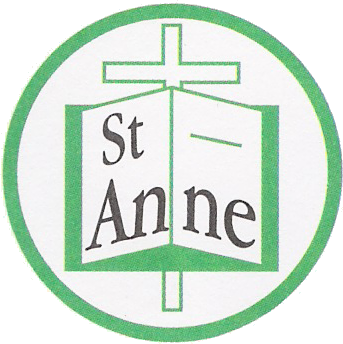 OCTOBER22ndShow Racism the Red card. Wear RedNOVEMBER19th School photographer.NOVEMBER19thChildren in Need. Wear something yellow or spotty.NOVEMBER29th Week BeginningParent’s Evenings10thChristmas Lunch Christmas jumper day.15thYear 3 and 4 Nativity in church.Year 3 10.30.a.m.  Year 4 1.30 p.m.16thKS2  Christmas Disco    Wear own clothes.16thNasal Flu vaccine.20thChristmas Grotto21stChristmas RaffleJANUARYFEBRUARY4thNSPCC Number day. Wear something with numbers or patterns.14th Week beginningParent’s evenings.21ST - 25th FebruaryHalf-termMARCH3rdWorld Book Day (Children invited to dress up as a character from their favourite book) MARCH9thYear 3 Family service in church. 10.00 a.m.APRIL11th -  22ndEaster BreakMAY25thSports Day   Year  am      Year 3  pm30th May - 10th JuneWhit holidays (including training days)JUNEJULY20th July End of school year